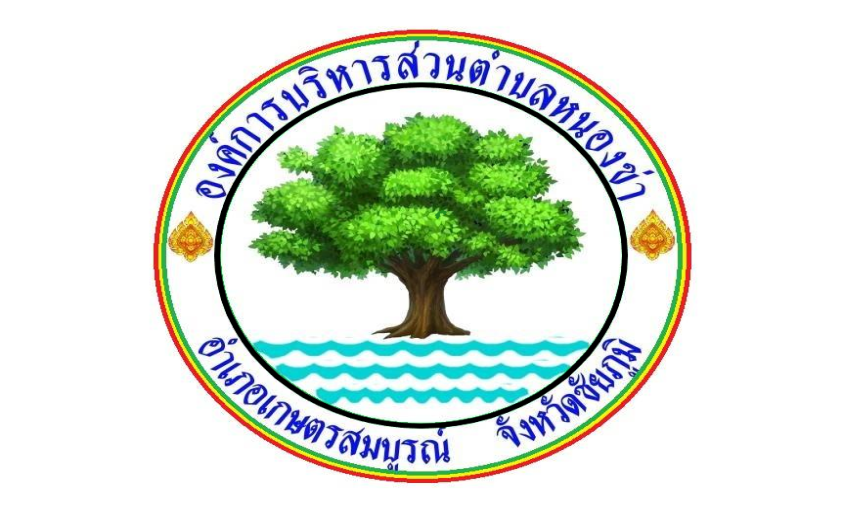 รายงานความพึงพอใจในการบริการ ประจำปีงบประมาณ 2565(1 เมษายน 2565 – 30 กันยายน 2565)องค์การบริการส่วนตำบลหนองข่า อำเภอเกษตรสมบูรณ์ จังหวัดชัยภูมิผลการวิเคราะห์ข้อมูลเกี่ยวกับการให้บริการในภาพรวมระหว่างวันที่ 1 เมษายน 2565 – 30 กันยายน 2565องค์การบริหารส่วนตำบลหนองข่าประจำปีงบประมาณ 2565ตอนที่ 1 คำอธิบาย                        สำนักปลัดได้ทำการวิเคราะห์ข้อมูลจากแบบประเมินความพึงพอใจในการบริการในภาพรวมขององค์การบริหารส่วนตำบลหนองข่า เพื่อเพิ่มประสิทธิภาพในการบริการ คำนวณหาค่าเฉลี่ย และคำนวณหาค่าร้อยละ โดยใช้เครื่องมือใช้สีในการแสดงความพึงพอใจ ดังนี้	สีเขียว      หมายถึง   ระดับความคิดเห็น พอใจมาก	สีเหลือง    หมายถึง   ระดับความคิดเห็น พอใจ	สีแดง       หมายถึง   ระดับความคิดเห็น ไม่พอใจ 	ตอนที่ 2 แสดงระดับความคิดเห็นของผู้เข้ารับบริการ ประจำปี พ.ศ. 2565                        ผลการวิเคราะห์ข้อมูลจากแบบประเมินความพึงพอใจในการให้บริการในภาพรวมขององค์การบริหารส่วนตำบลหนองข่า เพื่อเพิ่มประสิทธิภาพในการบริการประจำปี  พ.ศ2565  โดยรวบรวมได้จำนวน 6 เดือน คำนวณหาค่าเฉลี่ยและคำนวณหาค่าร้อยละ ได้ดังนี้ ตอนที่ 3 ผลการวิเคราะห์ความคิดเห็นของผู้เข้ารับการบริการ ประจำปี พ.ศ. 2565 จากตาราง พบว่าผู้เข้ารับการบริการ ประจำปี พ.ศ. 2565 เฉลี่ยทั้งปีมี ความคิดเห็นในระดับ พอใจมาก 75.24 % ไม่พอใจ ไม่มีผลการวิเคราะห์ข้อมูลเกี่ยวกับการให้บริการองค์การบริหารส่วนตำบลหนองข่าประจำเดือน เมษายน 2565ตอนที่ 1 คำอธิบาย                        สำนักปลัดได้ทำการวิเคราะห์ข้อมูลจากแบบประเมินความพึงพอใจในการบริการในภาพรวมขององค์การบริหารส่วนตำบลหนองข่า เพื่อเพิ่มประสิทธิภาพในการบริการ คำนวณหาค่าเฉลี่ย และคำนวณหาค่าร้อยละ โดยใช้เครื่องมือใช้สีในการแสดงความพึงพอใจ ดังนี้	สีเขียว      หมายถึง   ระดับความคิดเห็น พอใจมาก	สีเหลือง    หมายถึง   ระดับความคิดเห็น พอใจ	สีแดง       หมายถึง   ระดับความคิดเห็น ไม่พอใจ 	ตอนที่ 2 แสดงระดับความคิดเห็นของผู้เข้ารับบริการ ประจำเดือน เมษายน พ.ศ. 2565                        ผลการวิเคราะห์ข้อมูลจากแบบประเมินความพึงพอใจในการให้บริการในภาพรวมขององค์การบริหารส่วนตำบลหนองข่า เพื่อเพิ่มประสิทธิภาพในการบริการประจำเดือน เมษายน  พ.ศ 2565  โดยรวบรวมได้จำนวน 23 ชุด คำนวณหาค่าเฉลี่ยและคำนวณหาค่าร้อยละ ได้ดังนี้ ตอนที่ 3 ผลการวิเคราะห์ความคิดเห็นของผู้เข้ารับการบริการ ประจำเดือน เมษยน พ.ศ. 2565 จากตาราง พบว่าผู้เข้ารับการบริการ ประจำเดือนเมษายน  พ.ศ. 2565  จำนวน 23 คน  มีความคิดเห็นในระดับ พอใจมาก 65.4 % ไม่พอใจ ไม่มีผลการวิเคราะห์ข้อมูลเกี่ยวกับการให้บริการองค์การบริหารส่วนตำบลหนองข่าประจำเดือน พฤษภาคม 2565ตอนที่ 1 คำอธิบาย                        สำนักปลัดได้ทำการวิเคราะห์ข้อมูลจากแบบประเมินความพึงพอใจในการบริการในภาพรวมขององค์การบริหารส่วนตำบลหนองข่า เพื่อเพิ่มประสิทธิภาพในการบริการ คำนวณหาค่าเฉลี่ย และคำนวณหาค่าร้อยละ โดยใช้เครื่องมือใช้สีในการแสดงความพึงพอใจ ดังนี้	สีเขียว      หมายถึง   ระดับความคิดเห็น พอใจมาก	สีเหลือง    หมายถึง   ระดับความคิดเห็น พอใจ	สีแดง       หมายถึง   ระดับความคิดเห็น ไม่พอใจ 	ตอนที่ 2 แสดงระดับความคิดเห็นของผู้เข้ารับบริการ ประจำเดือน พฤษภาคม พ.ศ. 2565                        ผลการวิเคราะห์ข้อมูลจากแบบประเมินความพึงพอใจในการให้บริการในภาพรวมขององค์การบริหารส่วนตำบลหนองข่า เพื่อเพิ่มประสิทธิภาพในการบริการประจำเดือน พฤษภาคม พ.ศ 2565  โดยรวบรวมได้จำนวน 12 ชุด คำนวณหาค่าเฉลี่ยและคำนวณหาค่าร้อยละ ได้ดังนี้ ตอนที่ 3 ผลการวิเคราะห์ความคิดเห็นของผู้เข้ารับการบริการ ประจำเดือน เมษยน พ.ศ. 2565 จากตาราง พบว่าผู้เข้ารับการบริการ ประจำเดือน พฤษภาคม  พ.ศ. 2565  จำนวน 12 คน  มีความคิดเห็นในระดับ พอใจมาก 83.3 % พอใจ 16.7 % ไม่พอใจ ไม่มีผลการวิเคราะห์ข้อมูลเกี่ยวกับการให้บริการองค์การบริหารส่วนตำบลหนองข่าประจำเดือน มิถุนายน 2565ตอนที่ 1 คำอธิบาย                        สำนักปลัดได้ทำการวิเคราะห์ข้อมูลจากแบบประเมินความพึงพอใจในการบริการในภาพรวมขององค์การบริหารส่วนตำบลหนองข่า เพื่อเพิ่มประสิทธิภาพในการบริการ คำนวณหาค่าเฉลี่ย และคำนวณหาค่าร้อยละ โดยใช้เครื่องมือใช้สีในการแสดงความพึงพอใจ ดังนี้	สีเขียว      หมายถึง   ระดับความคิดเห็น พอใจมาก	สีเหลือง    หมายถึง   ระดับความคิดเห็น พอใจ	สีแดง       หมายถึง   ระดับความคิดเห็น ไม่พอใจ 	ตอนที่ 2 แสดงระดับความคิดเห็นของผู้เข้ารับบริการ ประจำเดือน มิถุนายน พ.ศ. 2565                        ผลการวิเคราะห์ข้อมูลจากแบบประเมินความพึงพอใจในการให้บริการในภาพรวมขององค์การบริหารส่วนตำบลหนองข่า เพื่อเพิ่มประสิทธิภาพในการบริการประจำเดือน มิถุนายน พ.ศ 2565  โดยรวบรวมได้จำนวน 10 ชุด คำนวณหาค่าเฉลี่ยและคำนวณหาค่าร้อยละ ได้ดังนี้ ตอนที่ 3 ผลการวิเคราะห์ความคิดเห็นของผู้เข้ารับการบริการ ประจำเดือน มิถุนายน พ.ศ. 2565 จากตาราง พบว่าผู้เข้ารับการบริการ ประจำเดือน มิถุนายน  พ.ศ. 2565  จำนวน 10 คน  มีความคิดเห็นในระดับ พอใจมาก 90 % พอใจ 10 % ไม่พอใจ ไม่มีผลการวิเคราะห์ข้อมูลเกี่ยวกับการให้บริการองค์การบริหารส่วนตำบลหนองข่าประจำเดือน กรกฎาคม 2565ตอนที่ 1 คำอธิบาย                        สำนักปลัดได้ทำการวิเคราะห์ข้อมูลจากแบบประเมินความพึงพอใจในการบริการในภาพรวมขององค์การบริหารส่วนตำบลหนองข่า เพื่อเพิ่มประสิทธิภาพในการบริการ คำนวณหาค่าเฉลี่ย และคำนวณหาค่าร้อยละ โดยใช้เครื่องมือใช้สีในการแสดงความพึงพอใจ ดังนี้	สีเขียว      หมายถึง   ระดับความคิดเห็น พอใจมาก	สีเหลือง    หมายถึง   ระดับความคิดเห็น พอใจ	สีแดง       หมายถึง   ระดับความคิดเห็น ไม่พอใจ 	ตอนที่ 2 แสดงระดับความคิดเห็นของผู้เข้ารับบริการ ประจำเดือน กรกฎาคม พ.ศ. 2565                        ผลการวิเคราะห์ข้อมูลจากแบบประเมินความพึงพอใจในการให้บริการในภาพรวมขององค์การบริหารส่วนตำบลหนองข่า เพื่อเพิ่มประสิทธิภาพในการบริการประจำเดือน กรกฎาคม  พ.ศ 2565  โดยรวบรวมได้จำนวน 24 ชุด คำนวณหาค่าเฉลี่ยและคำนวณหาค่าร้อยละ ได้ดังนี้ ตอนที่ 3 ผลการวิเคราะห์ความคิดเห็นของผู้เข้ารับการบริการ ประจำเดือน กรกฎาคม พ.ศ. 2565 จากตาราง พบว่าผู้เข้ารับการบริการ ประจำเดือน กรกฎาคม  พ.ศ. 2565  จำนวน 24 คน  มีความคิดเห็นในระดับ พอใจมาก 66.7 % พอใจ 33.3 % ไม่พอใจ ไม่มีผลการวิเคราะห์ข้อมูลเกี่ยวกับการให้บริการองค์การบริหารส่วนตำบลหนองข่าประจำเดือน สิงหาคม 2565ตอนที่ 1 คำอธิบาย                        สำนักปลัดได้ทำการวิเคราะห์ข้อมูลจากแบบประเมินความพึงพอใจในการบริการในภาพรวมขององค์การบริหารส่วนตำบลหนองข่า เพื่อเพิ่มประสิทธิภาพในการบริการ คำนวณหาค่าเฉลี่ย และคำนวณหาค่าร้อยละ โดยใช้เครื่องมือใช้สีในการแสดงความพึงพอใจ ดังนี้	สีเขียว      หมายถึง   ระดับความคิดเห็น พอใจมาก	สีเหลือง    หมายถึง   ระดับความคิดเห็น พอใจ	สีแดง       หมายถึง   ระดับความคิดเห็น ไม่พอใจ 	ตอนที่ 2 แสดงระดับความคิดเห็นของผู้เข้ารับบริการ ประจำเดือน สิงหาคม พ.ศ. 2565                        ผลการวิเคราะห์ข้อมูลจากแบบประเมินความพึงพอใจในการให้บริการในภาพรวมขององค์การบริหารส่วนตำบลหนองข่า เพื่อเพิ่มประสิทธิภาพในการบริการประจำเดือน สิงหาคม พ.ศ 2565  โดยรวบรวมได้จำนวน 26 ชุด คำนวณหาค่าเฉลี่ยและคำนวณหาค่าร้อยละ ได้ดังนี้ ตอนที่ 3 ผลการวิเคราะห์ความคิดเห็นของผู้เข้ารับการบริการ ประจำเดือน สิงหาคม พ.ศ. 2565 จากตาราง พบว่าผู้เข้ารับการบริการ ประจำเดือน สิงหาคม  พ.ศ. 2565  จำนวน 26 คน  มีความคิดเห็นในระดับ พอใจมาก 76.3 % พอใจ 23.7 % ไม่พอใจ ไม่มีผลการวิเคราะห์ข้อมูลเกี่ยวกับการให้บริการองค์การบริหารส่วนตำบลหนองข่าประจำเดือน กันยายน 2565ตอนที่ 1 คำอธิบาย                        สำนักปลัดได้ทำการวิเคราะห์ข้อมูลจากแบบประเมินความพึงพอใจในการบริการในภาพรวมขององค์การบริหารส่วนตำบลหนองข่า เพื่อเพิ่มประสิทธิภาพในการบริการ คำนวณหาค่าเฉลี่ย และคำนวณหาค่าร้อยละ โดยใช้เครื่องมือใช้สีในการแสดงความพึงพอใจ ดังนี้	สีเขียว      หมายถึง   ระดับความคิดเห็น พอใจมาก	สีเหลือง    หมายถึง   ระดับความคิดเห็น พอใจ	สีแดง       หมายถึง   ระดับความคิดเห็น ไม่พอใจ 	ตอนที่ 2 แสดงระดับความคิดเห็นของผู้เข้ารับบริการ ประจำเดือน กันยายน พ.ศ. 2565                        ผลการวิเคราะห์ข้อมูลจากแบบประเมินความพึงพอใจในการให้บริการในภาพรวมขององค์การบริหารส่วนตำบลหนองข่า เพื่อเพิ่มประสิทธิภาพในการบริการประจำเดือน กันยายน พ.ศ 2565  โดยรวบรวมได้จำนวน 10 ชุด คำนวณหาค่าเฉลี่ยและคำนวณหาค่าร้อยละ ได้ดังนี้ ตอนที่ 3 ผลการวิเคราะห์ความคิดเห็นของผู้เข้ารับการบริการ ประจำเดือน กันยายน พ.ศ. 2565 จากตาราง พบว่าผู้เข้ารับการบริการ ประจำเดือน กันยายน  พ.ศ. 2565  จำนวน 10 คน  มีความคิดเห็นในระดับ พอใจมาก 90 % พอใจ 10 % ไม่พอใจ ไม่มีภาพผนวก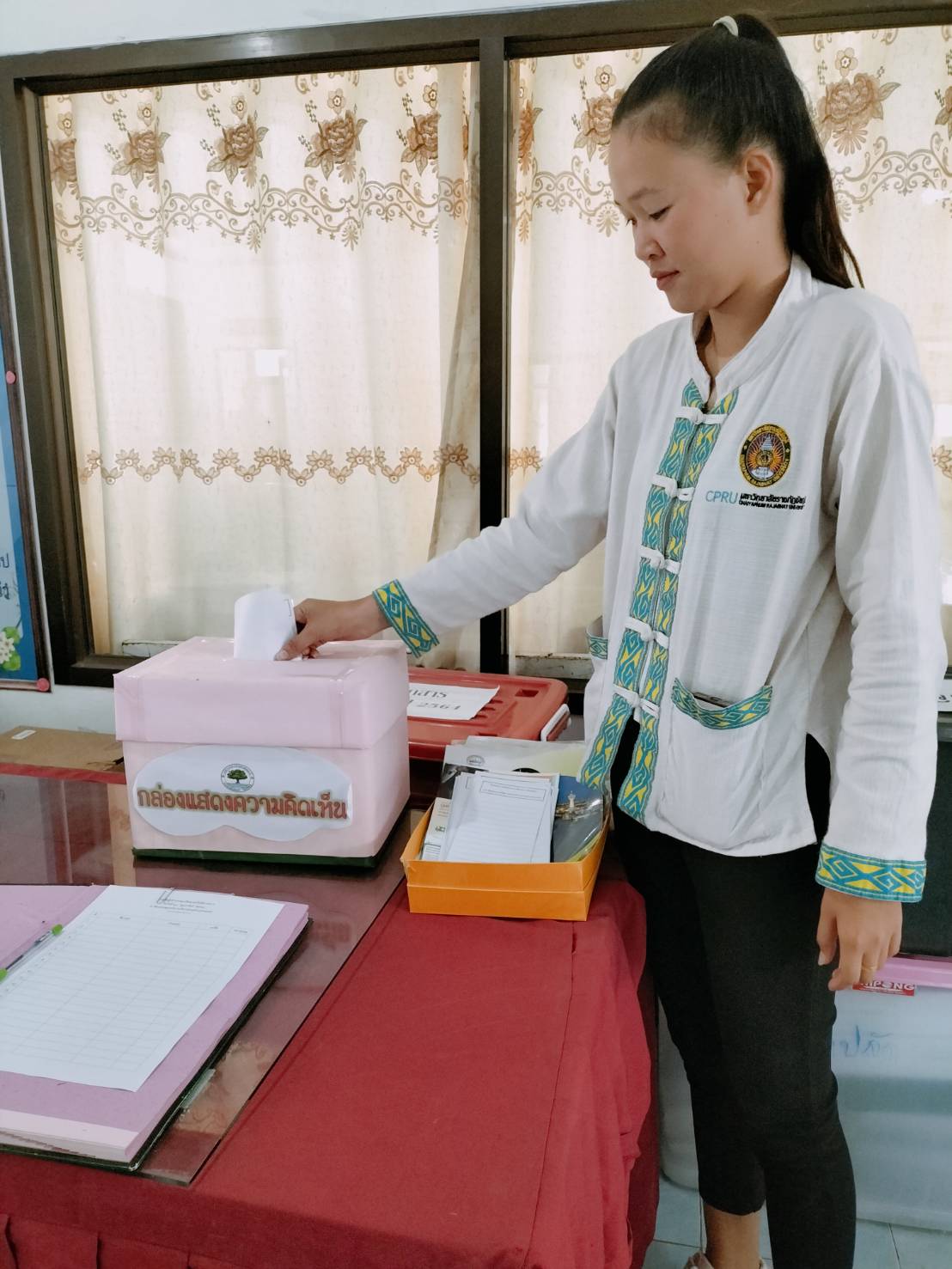 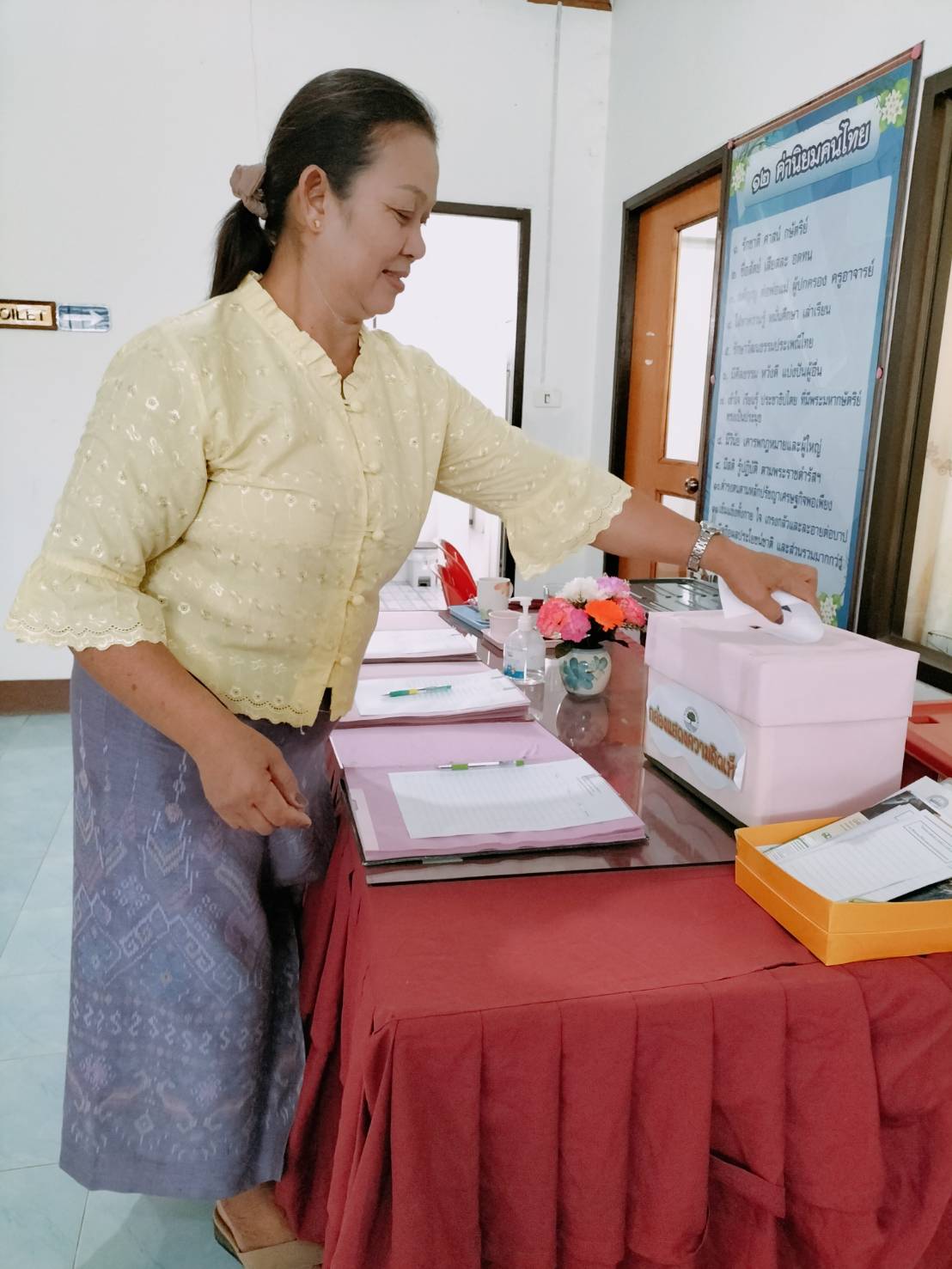 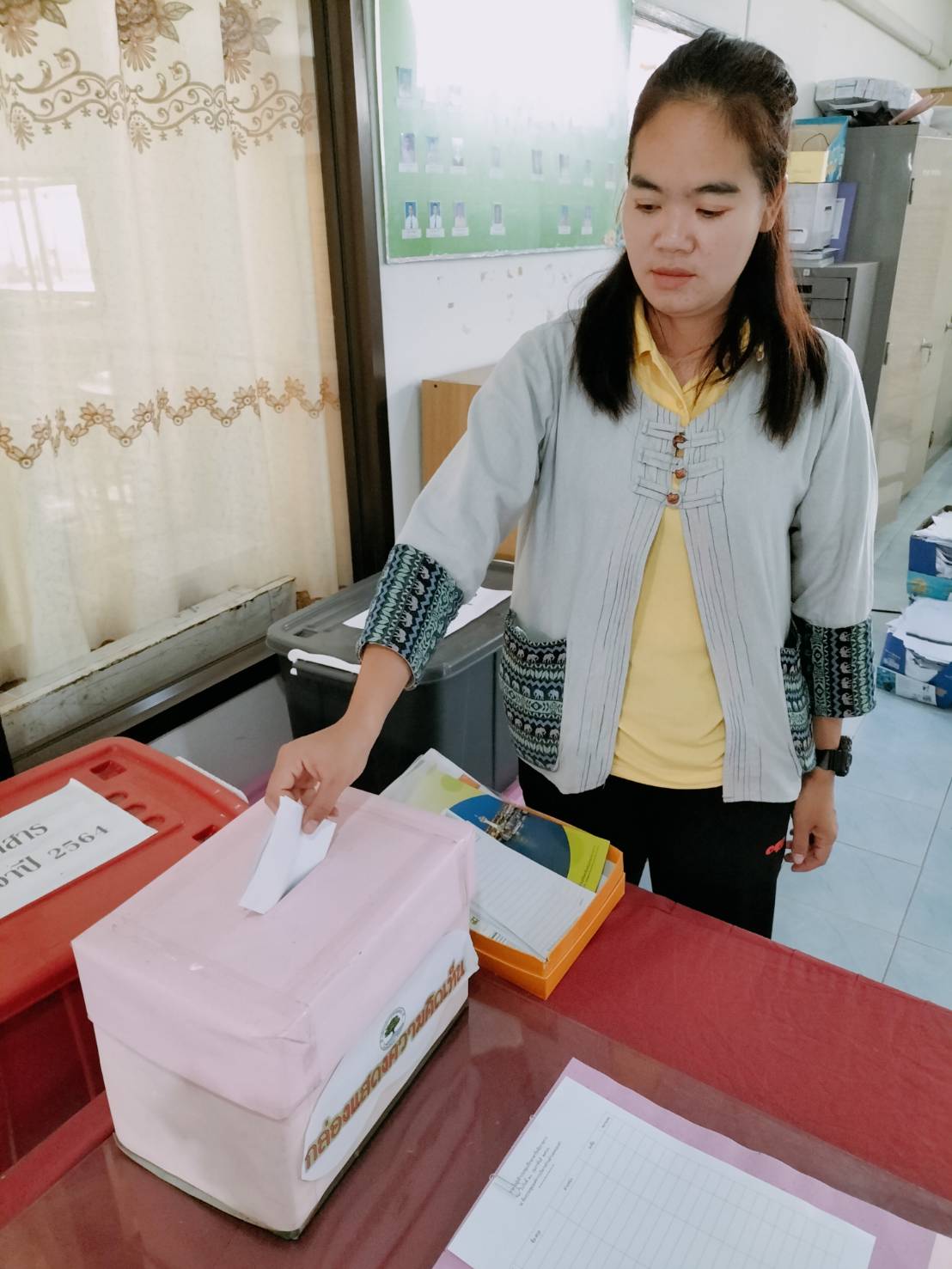 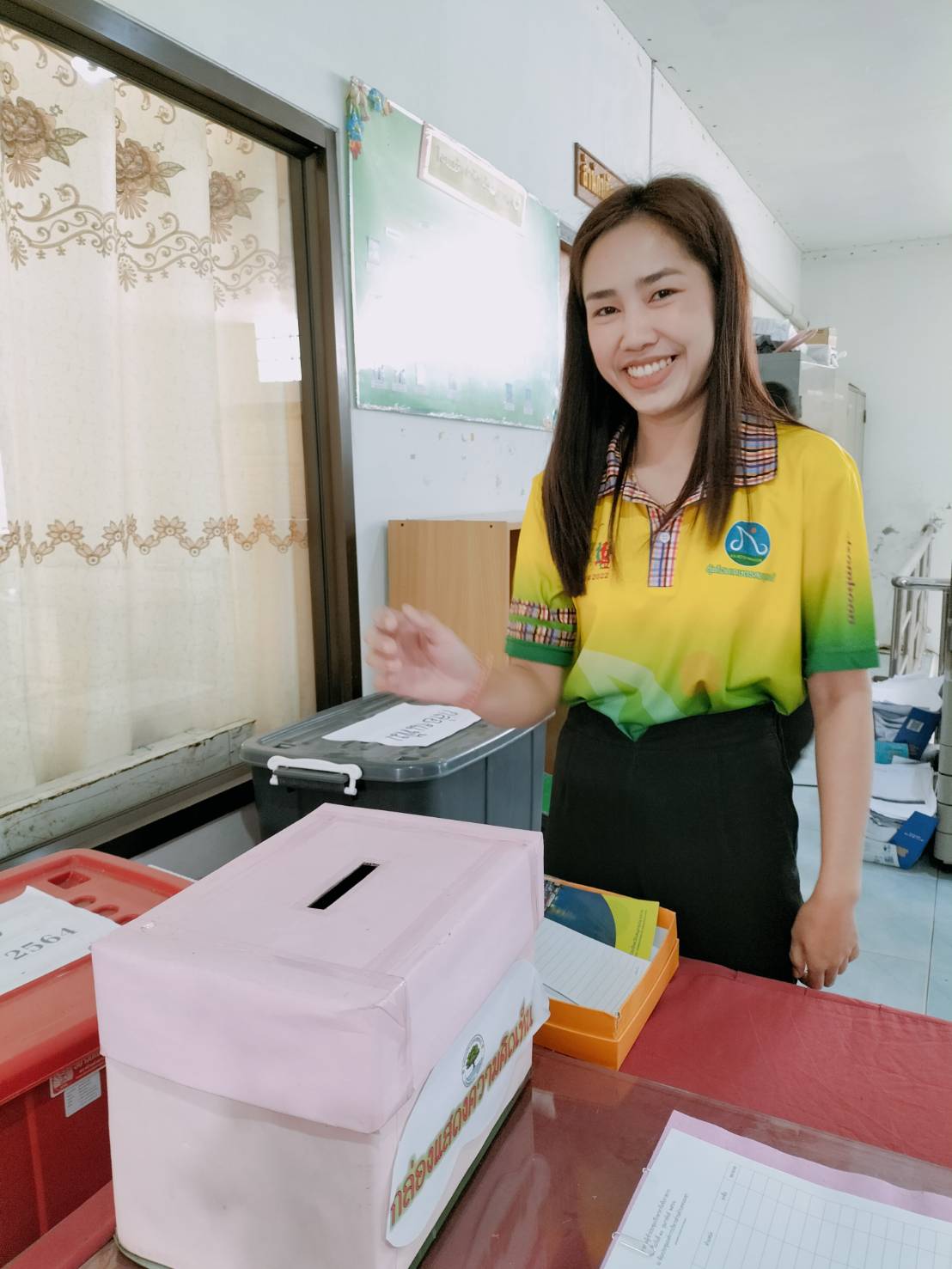 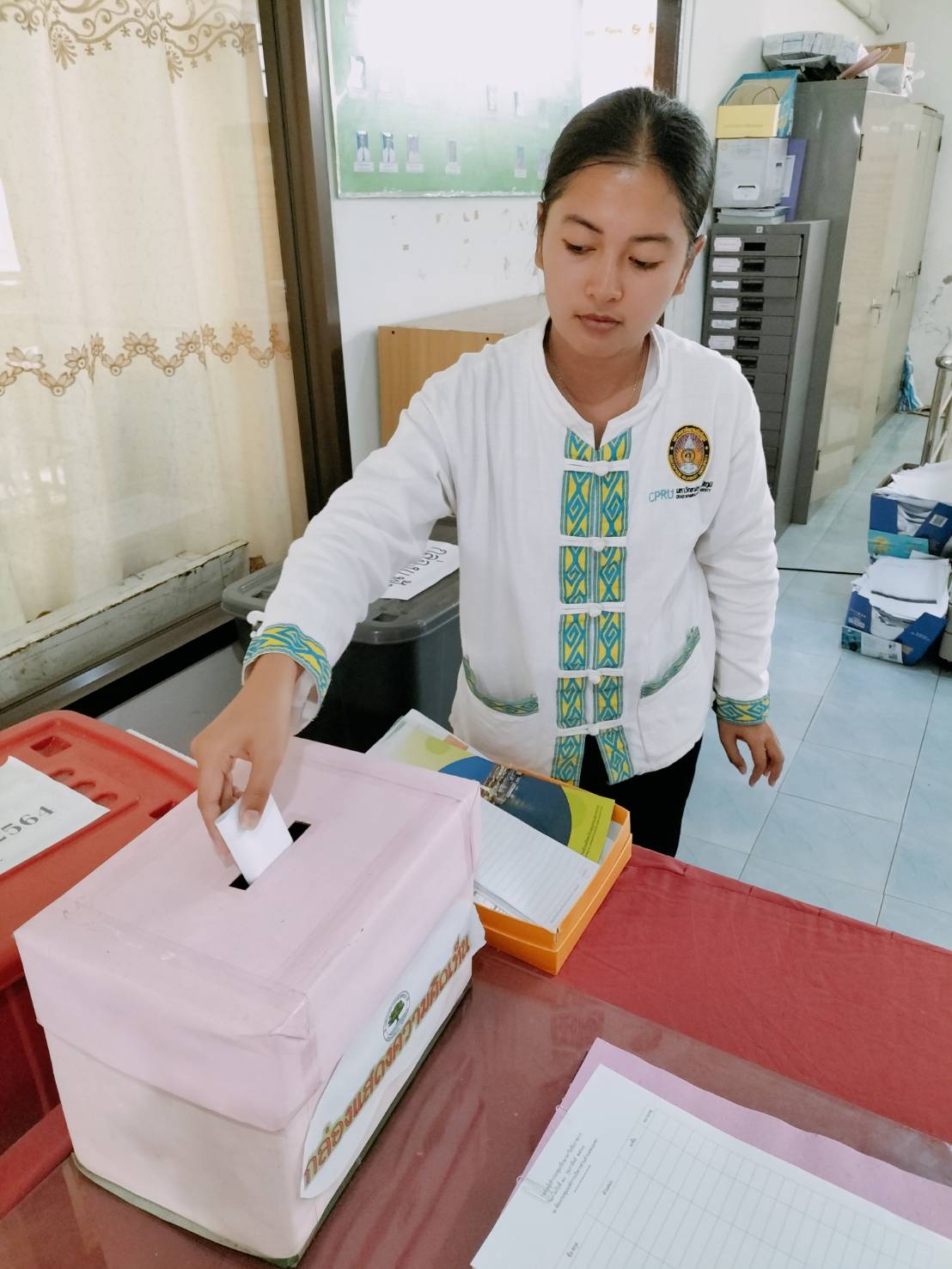 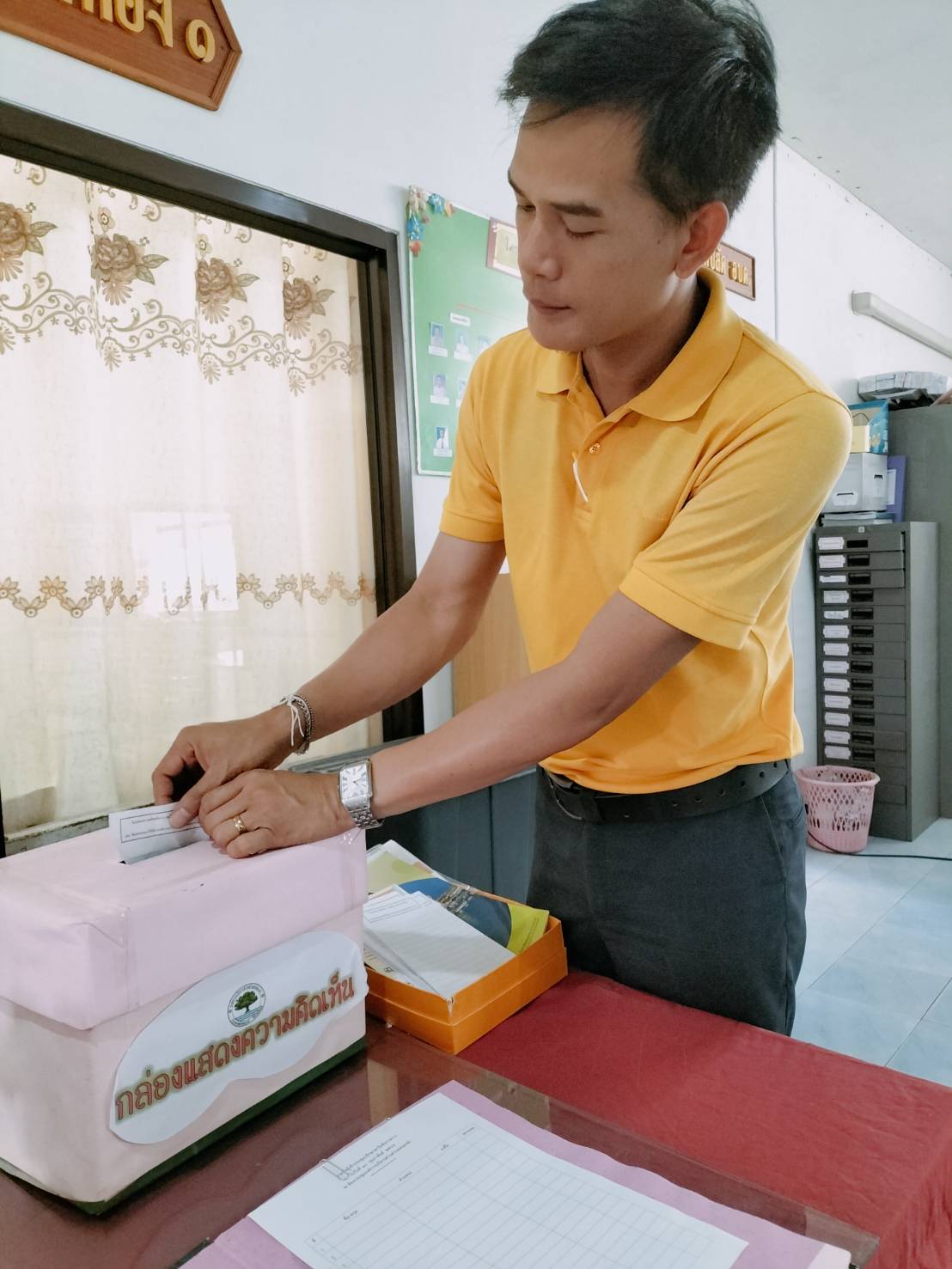 รายงานจำนวนคิดเป็น % เฉลี่ย1.พอใจมาก7975.242.พอใจ2624.763.ไม่พอใจ00รวม105100รายงานจำนวนคิดเป็น % เฉลี่ย1.พอใจมาก1565.42.พอใจ834.63.ไม่พอใจ00รวม23100รายงานจำนวนคิดเป็น % เฉลี่ย1.พอใจมาก1083.32.พอใจ216.73.ไม่พอใจ00รวม12100รายงานจำนวนคิดเป็น % เฉลี่ย1.พอใจมาก9902.พอใจ1103.ไม่พอใจ00รวม10100รายงานจำนวนคิดเป็น % เฉลี่ย1.พอใจมาก1666.72.พอใจ833.33.ไม่พอใจ00รวม24100รายงานจำนวนคิดเป็น % เฉลี่ย1.พอใจมาก2076.32.พอใจ623.73.ไม่พอใจ00รวม26100รายงานจำนวนคิดเป็น % เฉลี่ย1.พอใจมาก9902.พอใจ1103.ไม่พอใจ00รวม10100